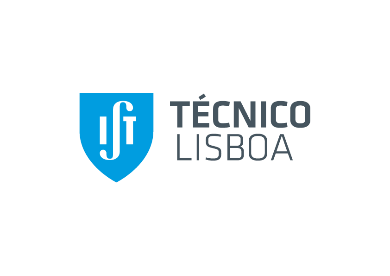 Declaração onde o candidato e agregado familiar autorizam o IST a partilhar os seus dados com o British Council para os efeitos no regulamento Declaramos que o nosso agregado familiar, composto por, , , , ,  autorizamos o tratamento pelo IST, com a faculdade de transmissão ao British Council de dados pessoais que figuram nos documentos de candidatura. Este tratamento de dados que tem como finalidades as enunciadas no n.º 11 do art.º 4 do regulamento de atribuição de cursos de inglês MyClass do British Council, de que tomamos conhecimento.Lisboa, ,  ,  de      _______________________________________________________(Assinatura do/a candidato/a)_______________________________________________________(Assinatura pai)_______________________________________________________(Assinatura mãe)_______________________________________________________(Assinatura irmão)_______________________________________________________(Assinatura irmão)